LEMBAR PERSETUJUAN  PUBLIKASI ARTIKELANALISIS KESULITAN SISWA SMP KELAS VIII DALAM MENGERJAKAN SOAL CERITA ARITMATIKA SOSIALNurul Dwi PratiwiNIM 17510022Disetujui oleh :Pembimbing,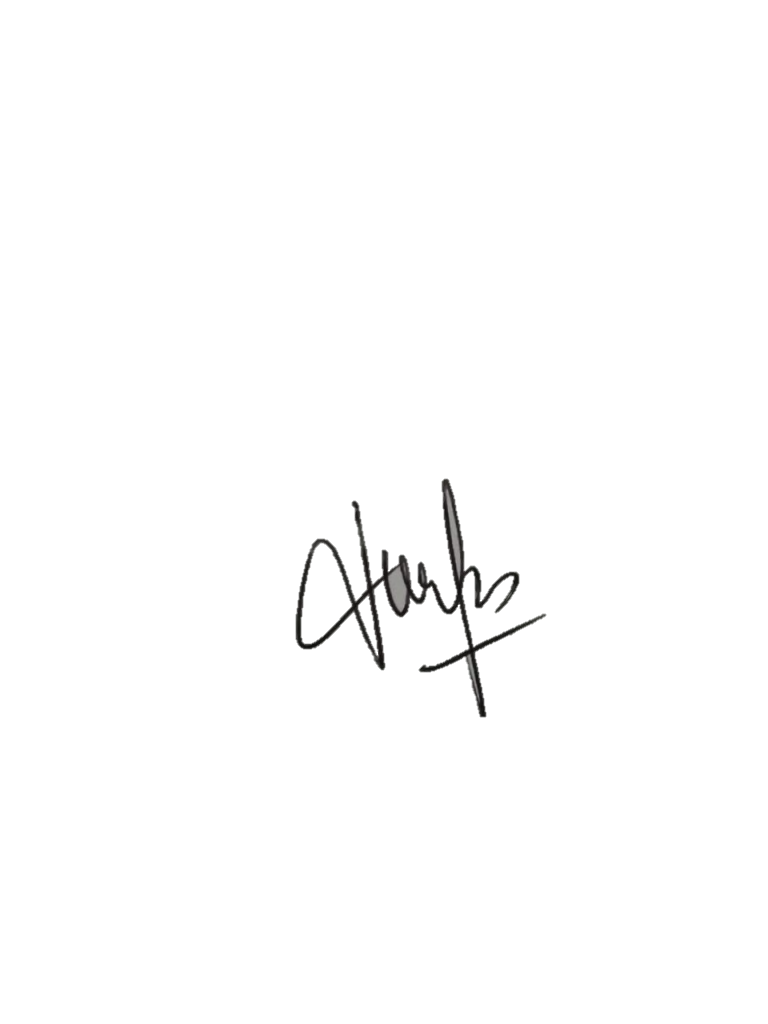 Wahyu Setiawan, S.Pd, M.Pd.NIDN 0422057804